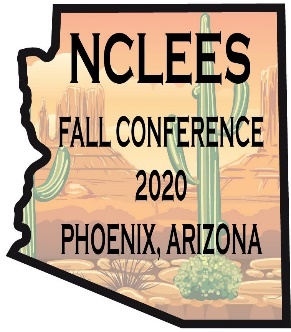 The Arizona Law Enforcement Emerald SocietyNCLEES 2020 Fall Conference Sponsorship Levels*Limited availability*November 5-8, 2020 at The Scottsdale Resort at McCormick RanchLevel 1:  $400 Logo on Website, Projector at Resort & Poster in Meeting RoomLevel 2:  $500– Includes lower levels & Logo on all Conference materialLevel 3:  $1000 – Includes lower levels & two meals at opening Celebration, Nov. 5 OR Dinner, Nov. 6Level 4:  $1500 –Includes lower levels, & recognition as Meeting SponsorLevel 5:  $2500 –Includes lower levels & recognition as Hospitality SponsorVisit https://azemeraldsociety.org/store?olsPage=t%2Fnclees-conf-2020-azor contact us at azemeraldsociety@gmail.comALEES is a 501©3 Organization, Tax Id: 82-4191100Supporting our law enforcement personnel & their families